Press Coverage of Our Report on NCDs in IndiaDeshbandhu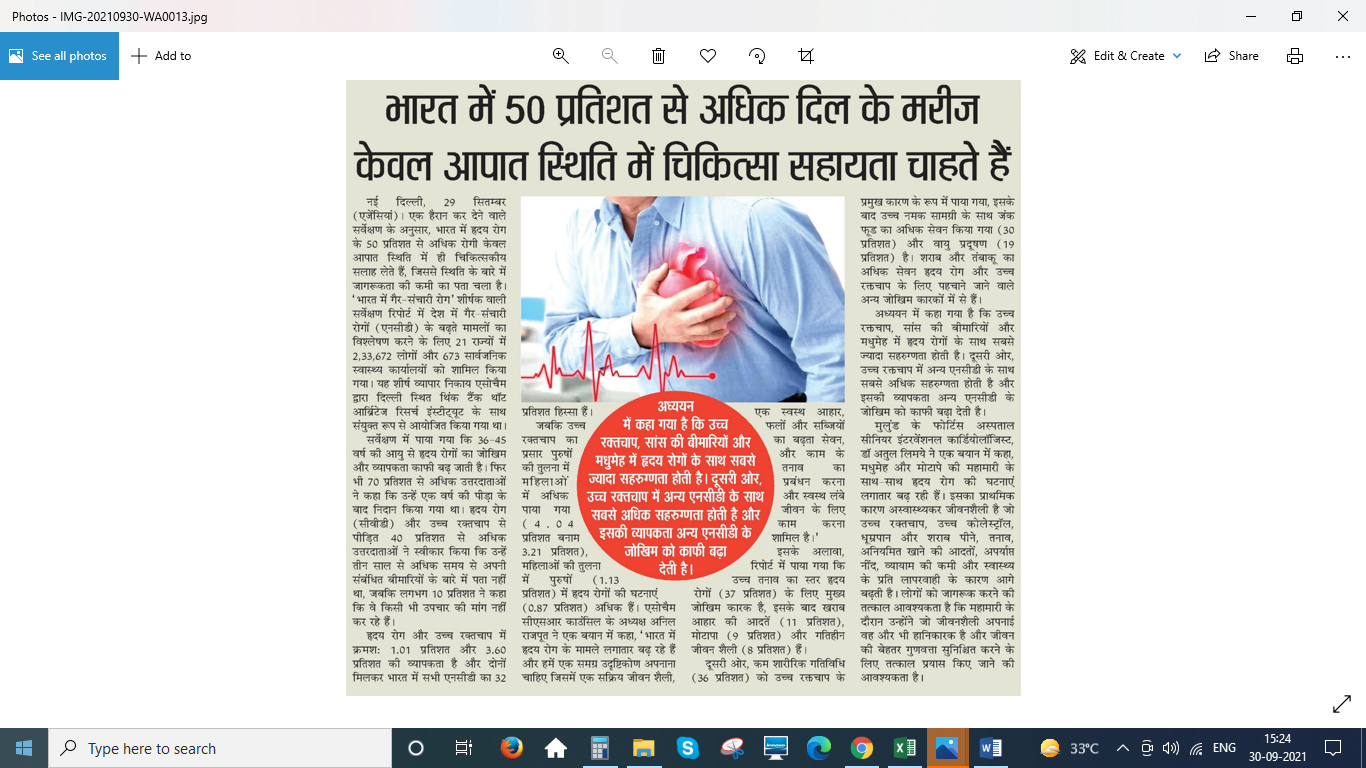 Rajasthan Patrika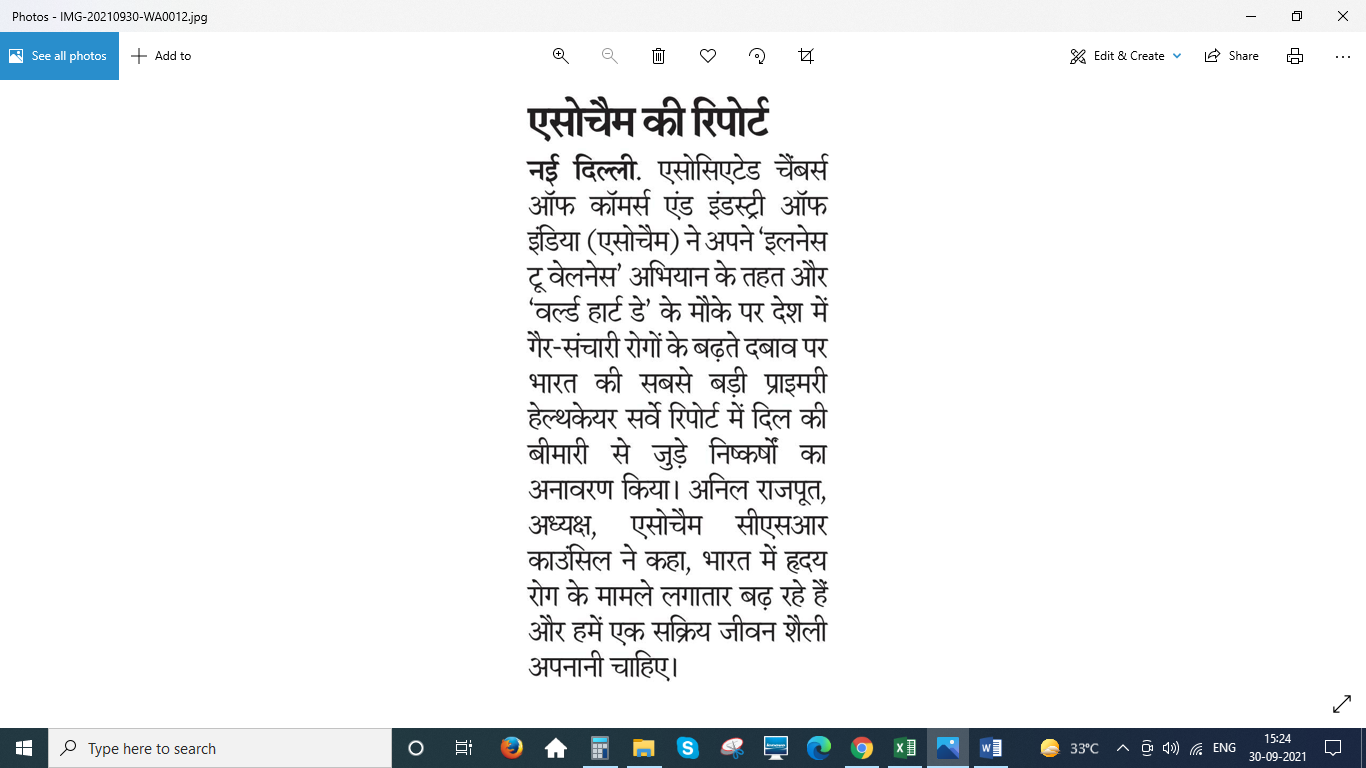 Rashtriya Sahara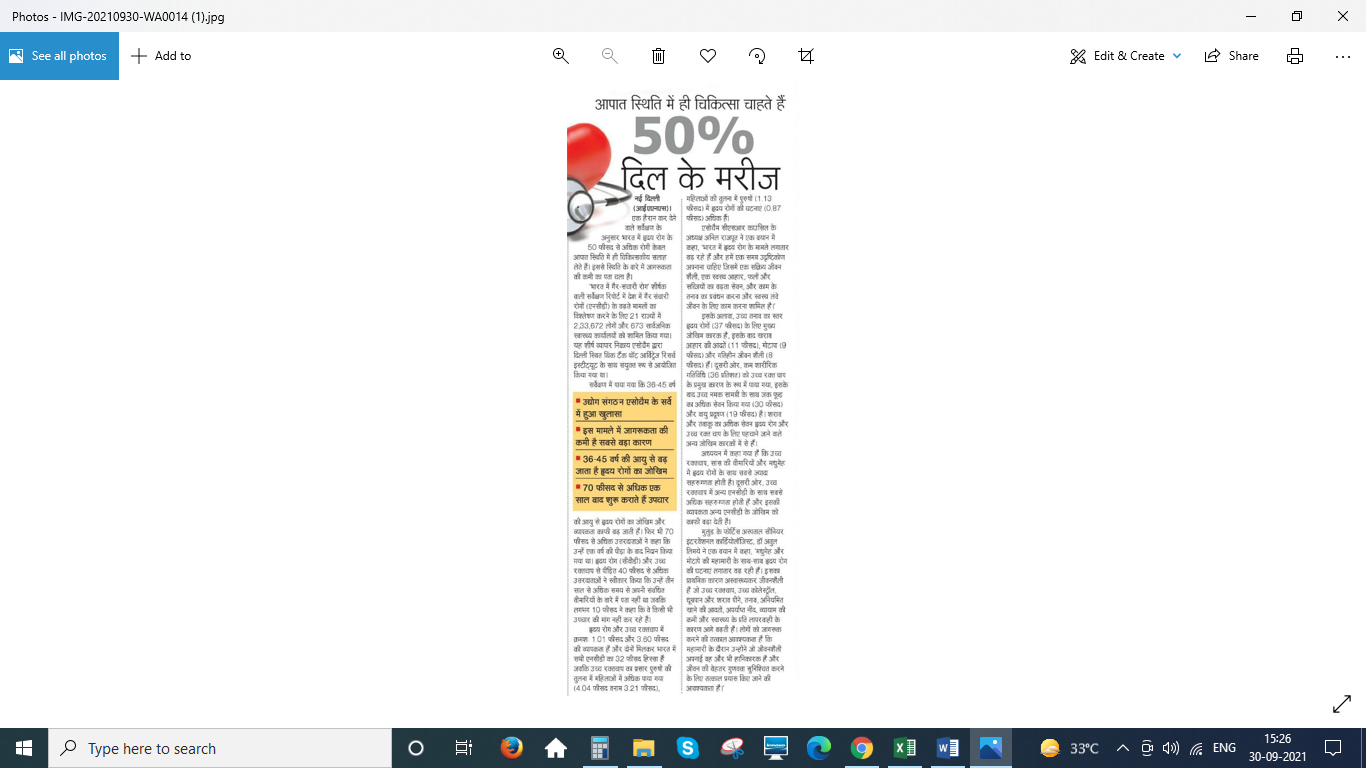 